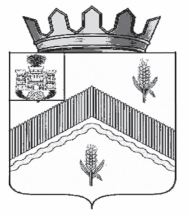 РОССИЙСКАЯ  ФЕДЕРАЦИЯОРЛОВСКАЯ    ОБЛАСТЬ АДМИНИСТРАЦИЯ ЗАЛЕГОЩЕНСКОГО РАЙОНА				     ПОСТАНОВЛЕНИЕ        17 июня 2020 года				                               №  179              пос. ЗалегощьВ соответствии с постановлением Правительства Орловской области 
от 2 октября 2017 года № 412 «Об утверждении Положения о проекте «Народный бюджет»    в   Орловской области»,  на  основании  протокола  от 3 июня 2020 года № 1 по сбору предложений граждан и институтов гражданского общества для определения Перечня мероприятий для участия Залегощенского района Орловской области в проекте «Народный бюджет» в Орловской области на 2020 и 2021 годы, руководствуясь Уставом  Залегощенского   района,    администрация    Залегощенского    района п о с т а н о в л я е т:1. Принять участие в проекте «Народный бюджет» в Орловской области в 2020 и 2021 годы.2. Провести голосование по отбору мероприятий для включения в муниципальные программы в рамках проекта «Народный бюджет» в Орловской области с 25 июня 2020 года по 30 июня 2020 года включительно с 17 часов до 19 часов, 1 июля 2020 года с 8 до 22 часов по счетным участкам в соответствии с приложением 1 к настоящему постановлению.3. Утвердить перечень мероприятий, предлагаемых для голосования, в соответствии с приложением 2 к настоящему постановлению.4. Участник голосования имеет право выбрать не более одного мероприятия для реализации в соответствующем году.5. Утвердить следующий порядок определения победителей по итогам голосования по отбору мероприятий для включения в муниципальные программы в рамках проекта «Народный бюджет» в Орловской области:5.1. Победителями признаются два мероприятия в Залегощенском районе Орловской области, набравшие наибольшее количество голосов участников голосования.6. Утвердить форму составления списка граждан, пришедших на пункт голосования (счетный участок) согласно приложению 3 к настоящему постановлению.7. Утвердить форму документа для голосования согласно приложению 4 к настоящему постановлению.8. Утвердить форму итогового протокола (протокола) счетной комиссии (общественной комиссии) о результатах голосования согласно приложению 5 к настоящему постановлению.9. Отделу по организационно-кадровой работе и делопроизводству администрации Залегощенского района (Котова М.В.) опубликовать настоящее постановление в средствах массовой информации, разместить на официальном сайте администрации Залегощенского района в сети «Интернет».10. Отделу по организационно-кадровой работе и делопроизводству администрации Залегощенского района (Котова М.В.) провести информационную кампанию по оповещению граждан Российской Федерации, достигших 14-летнего возраста и имеющих место жительства на территории Залегощенского района Орловской области о проведении голосования.11. Контроль за исполнением настоящего постановления возложить на заместителя Главы администрации Залегощенского района О.В. Щукину.Глава района                                                                 В.Н. Брежнев                                                                                                            Приложение 1к постановлению администрации Залегощенского района                                                                                    от 17 июня  2020 г.  № 179Счетные участки для проведения голосования по отбору мероприятий для включения в муниципальные программы в рамках проекта «Народный бюджет» в Залегощенском Орловской области                                                                                                          Приложение 2к постановлению администрации Залегощенского района                                                                                    от 17 июня  2020 г.  № 179Перечень мероприятий, подлежащих отбору путем голосования для включения в муниципальные программы в рамках проекта «Народный бюджет» в Залегощенском районе Орловской области                                                                                                                                                                               Приложение 3к постановлению администрации Залегощенского района                                                                                                                                                             от 17 июня  2020 г.  № 179СПИСОК 
граждан, пришедших на пункт голосования (счетный участок) №_____, расположенный по адресу:________________________________________.                                                                                                          Приложение 4к постановлению администрации Залегощенского района                                                                                    от 17 июня  2020 г.  № 179БЮЛЛЕТЕНЬдля голосования по отбору мероприятий для включения в муниципальные программы в рамках проекта «Народный бюджет» в Орловской области                                                                                                             Приложение 5к постановлению администрации Залегощенского района                                                                                    от 17 июня  2020 г.  № 179ИТОГОВЫЙ ПРОТОКОЛ (ПРОТОКОЛ)
счетной комиссии № ____ (общественной комиссии), расположенной по адресу: ________________________________________,о результатах голосования по выбору мероприятий для включения в муниципальные программы в рамках проекта «Народный бюджет»в Залегощенском районе Орловской областиСчетная комиссия (общественная комиссия) установила:Председатель счетной (общественной комиссии)подпись   (дата, расшифровка)Члены счетной комиссии (общественной комиссии)подписи               (дата, расшифровки)№Счетный участокАдрес места нахожденияРежим работы1№ 1Орловская область, Залегощенский район,  пос.Залегощь, ул. М.Горького, д. 26с 25 июня 2020 года по 30 июня 2020 года включительно с 17 часов до 19 часов, 1 июля 2020 года с 8 до 22 часов2№2Орловская область, Залегощенский район,  пос.Залегощь, ул.М.Горького, д.10с 25 июня 2020 года по 30 июня 2020 года включительно с 17 часов до 19 часов, 1 июля 2020 года с 8 до 22 часов3№ 3Орловская область, Залегощенский район,   пос.Залегощь,   ул.Ленина, д.17с 25 июня 2020 года по 30 июня 2020 года включительно с 17 часов до 19 часов, 1 июля 2020 года с 8 до 22 часов4№4Орловская область, Залегощенский район,  пос.Залегощь, ул.Гагарина, д.34 с 25 июня 2020 года по 30 июня 2020 года включительно с 17 часов до 19 часов, 1 июля 2020 года с 8 до 22 часов5№5Орловская область, Залегощенский район, с.Грачевка, ул.Луговая, д.4с 25 июня 2020 года по 30 июня 2020 года включительно с 17 часов до 19 часов, 1 июля 2020 года с 8 до 22 часов6№6Орловская область, Залегощенский район, с.Архангельское, ул. Привокзальная, д.3  с 25 июня 2020 года по 30 июня 2020 года включительно с 17 часов до 19 часов, 1 июля 2020 года с 8 до 22 часов7№7Орловская область, Залегощенский район, с.Сетуха, ул.Паршина, д.2  с 25 июня 2020 года по 30 июня 2020 года включительно с 17 часов до 19 часов, 1 июля 2020 года с 8 до 22 часов8№8Орловская область, Залегощенский район, с.Берёзовец, ул.Школьная,  д.2с 25 июня 2020 года по 30 июня 2020 года включительно с 17 часов до 19 часов, 1 июля 2020 года с 8 до 22 часов9№9Орловская область, Залегощенский район, д.Котлы, ул.Советская, д.4, с 25 июня 2020 года по 30 июня 2020 года включительно с 17 часов до 19 часов, 1 июля 2020 года с 8 до 22 часов10№10Орловская область, Залегощенский район, с.Красное, ул.Центральная, д.21с 25 июня 2020 года по 30 июня 2020 года включительно с 17 часов до 19 часов, 1 июля 2020 года с 8 до 22 часов11№11Орловская область, Залегощенский район, с.Верхнее Скворчее, ул.Центральная, д.16с 25 июня 2020 года по 30 июня 2020 года включительно с 17 часов до 19 часов, 1 июля 2020 года с 8 до 22 часов12№12Орловская область, Залегощенский район, д.Ольховец, ул.Молодежная, д.5с 25 июня 2020 года по 30 июня 2020 года включительно с 17 часов до 19 часов, 1 июля 2020 года с 8 до 22 часов13№13Орловская область, Залегощенский район, д.Васильевка, ул.Мира, д.17с 25 июня 2020 года по 30 июня 2020 года включительно с 17 часов до 19 часов, 1 июля 2020 года с 8 до 22 часов14№14Орловская область, Залегощенский район, с.Казарь, ул.Октябрьская, д.6с 25 июня 2020 года по 30 июня 2020 года включительно с 17 часов до 19 часов, 1 июля 2020 года с 8 до 22 часов15№15Орловская область, Залегощенский район, д.Выгон, ул.Малая Выгонская, д. 14,  с 25 июня 2020 года по 30 июня 2020 года включительно с 17 часов до 19 часов, 1 июля 2020 года с 8 до 22 часов16№16Орловская область, Залегощенский район, с.Моховое, ул.Первомайская д. 6, с 25 июня 2020 года по 30 июня 2020 года включительно с 17 часов до 19 часов, 1 июля 2020 года с 8 до 22 часов17№17Орловская область, Залегощенский район, д.Ржаное, ул.Школьная, д.5с 25 июня 2020 года по 30 июня 2020 года включительно с 17 часов до 19 часов, 1 июля 2020 года с 8 до 22 часов18№18Орловская область, Залегощенский район, д.Алешня пер.Школьный, д.7с 25 июня 2020 года по 30 июня 2020 года включительно с 17 часов до 19 часов, 1 июля 2020 года с 8 до 22 часов19№19Орловская область, Залегощенский район, с.Ломовое, пер.Почтовый, д.1с 25 июня 2020 года по 30 июня 2020 года включительно с 17 часов до 19 часов, 1 июля 2020 года с 8 до 22 часов20№20Орловская область, Залегощенский район, д.Ржавец, ул.Школьная, д.8с 25 июня 2020 года по 30 июня 2020 года включительно с 17 часов до 19 часов, 1 июля 2020 года с 8 до 22 часов21№21Орловская область, Залегощенский район, д.Победное, ул.Центральная, д.1 школа»с 25 июня 2020 года по 30 июня 2020 года включительно с 17 часов до 19 часов, 1 июля 2020 года с 8 до 22 часов22№22Орловская область, Залегощенский район, с.Золотарево, ул.Привокзальная, д.9 с 25 июня 2020 года по 30 июня 2020 года включительно с 17 часов до 19 часов, 1 июля 2020 года с 8 до 22 часовНаименование мероприятияКраткое описаниеГод реализацииМБУК «Залегощенская межпоселенческая районная библиотека» Залегощенского района Орловской областиТекущий ремонт кровли2020 – 2021 годыСквер Победы по ул. М.Горького в п. ЗалегощьБлагоустройство: укладка асфальтового покрытия, установка детской площадки, скамеек2020 – 2021 годыТерритория, прилегающая к  братскому захоронению «Скорбящая Мать» в пгт. ЗалегощьБлагоустройство: укладка тротуарной плитки, установка скамеек 2020 – 2021 годыДетская площадка рядом с МБУ ДО «Залегощенская ДШИ» по ул. Ленина в пгт. Залегощь Благоустройство площадки: укладка асфальтового покрытия, установка детской площадки и спортивных сооружений, установка скамеек2020 – 2021 годы№ п/пФамилия, имя, отчество (последнее -при наличии) участника голосования 
(указывается полностью), реквизиты документа, удостоверяющего личность участника голосования, в соответствии с законодательством Российской ФедерацииПодпись участника голосования о согласии на обработку его персональных данных в соответствии с Федеральным законом от 27 июля 2006 года № 152-ФЗ 
«О персональных данных»Подпись участника голосования, удостоверяющая получение бюллетеня для голосованияПодпись члена счетной комиссии, удостоверяющая выдачу бюллетеня для голосования участнику голосованияРАЗЪЯСНЕНИЕ О ПОРЯДКЕ ЗАПОЛНЕНИЯ БЮЛЛЕТЕНЯПоставьте любой знак в пустом квадрате справа от наименования мероприятия не более чем за одно мероприятие, в пользу которых сделан выбор, для реализации в соответствующем году. Бюллетень, в котором знак проставлен более чем в одном квадрате в рамках одного года реализации мероприятия, либо бюллетень, в котором знак не проставлен ни в одном из квадратов, или не позволяющий установить волеизъявление голосовавшего - считаются недействительными.РАЗЪЯСНЕНИЕ О ПОРЯДКЕ ЗАПОЛНЕНИЯ БЮЛЛЕТЕНЯПоставьте любой знак в пустом квадрате справа от наименования мероприятия не более чем за одно мероприятие, в пользу которых сделан выбор, для реализации в соответствующем году. Бюллетень, в котором знак проставлен более чем в одном квадрате в рамках одного года реализации мероприятия, либо бюллетень, в котором знак не проставлен ни в одном из квадратов, или не позволяющий установить волеизъявление голосовавшего - считаются недействительными.РАЗЪЯСНЕНИЕ О ПОРЯДКЕ ЗАПОЛНЕНИЯ БЮЛЛЕТЕНЯПоставьте любой знак в пустом квадрате справа от наименования мероприятия не более чем за одно мероприятие, в пользу которых сделан выбор, для реализации в соответствующем году. Бюллетень, в котором знак проставлен более чем в одном квадрате в рамках одного года реализации мероприятия, либо бюллетень, в котором знак не проставлен ни в одном из квадратов, или не позволяющий установить волеизъявление голосовавшего - считаются недействительными.НАИМЕНОВАНИЕ МЕРОПРИЯТИЯ(краткое описание мероприятия)Реализация мероприятия в 2020 годуРеализация мероприятия в 2021 году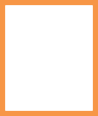 Число граждан, принявших участие в голосованииЧисло полученных бюллетенейЧисло бюллетеней, выданных принявшим участие в голосованииЧисло бюллетеней в ящиках для голосованияКоличество действительных бюллетенейКоличество недействительных бюллетенейНаименование мероприятияКоличество голосов / год реализации мероприятияНаименование мероприятияКоличество голосов / год реализации мероприятияНаименование мероприятияКоличество голосов / год реализации мероприятия